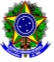 Serviço Público FederalUniversidade Federal FluminenseFORMULÁRIO DE SOLICITAÇÃO DE AUXÍLIO FINANCEIRO A PESQUISADOR PÓS-DOUTORAL (PNPD/PÓS-DOC)Programa de Pós-Graduação a que pertence:Dados do Pesquisador Pós-DoutoralDados do Supervisor e da Pesquisa......................................................................................................................................................................................Termo de CompromissoDeclaro estar ciente da portaria 156/2014 - CAPES e da Instrução de Serviço PROPPI nº 04/2015 e de que, deverei prestar contas até 13 de dezembro de 2019, ano de exercício, do auxílio financeiro ao pesquisador concedido no âmbito da Universidade com recursos CAPES.Niterói,_______________________________Assinatura do Pesquisador Pós-Doutoral__________________________________________                                                                     ___________________________________________              Assinatura do Supervisor                                                                                                 Assinatura e Carimbo do CoordenadorDados BancáriosNOME COMPLETOTITULAÇÃOTÍTULO DA PESQUISAPlano de AplicaçãoPlano de AplicaçãoPlano de AplicaçãoPlano de AplicaçãoPlano de Aplicação    Pesquisa e Participação em Evento    Pesquisa e Participação em Evento    Pesquisa e Participação em Evento    Pesquisa e Participação em Evento    Pesquisa e Participação em EventoTaxa de Inscrição *apresentar Comprovação para esse valorR$Passagens*Apresentar consulta para esse valor R$Diárias *consultar tabela de diárias (Nacional ou internacional)R$VALOR DA DIÁRIA EM DOLAR COTAÇÃO DO CÂMBIO (R$)DATA DA COTAÇÃOMaterial de ConsumoR$Serviço de Pessoa JurídicaR$Organização de EventosOrganização de EventosOrganização de EventosOrganização de EventosOrganização de EventosDiárias para Prof. ConvidadoR$PassagemR$